						   		Morąg, dnia …………………………..ZGŁOSZENIE DO EWIDENCJI ZBIORNIKÓW BEZODPŁYWOWYCH 
 I PRZYDOMOWYCH OCZYSZCZALNI ŚCIEKÓW 
Zgłoszenie dotyczy obowiązkowej ewidencji zbiorników bezodpływowych (szamb) oraz przydomowych oczyszczalni ścieków zlokalizowanych na nieruchomościach położonych na terenie Gminy Morąg zgodnie z art. 3 ust. 3 pkt 1 i 2 ustawy z dnia 13 września 1996 r. o utrzymaniu czystości i porządku w gminach (t.j. Dz. U. z 2022 r., poz. 2519 ze zm.).Potwierdzam zgodność powyższych danych oraz zapoznanie z klauzulą informacyjną RODO (na odwrocie):* - właściwe zakreślić…………….…………………………………                                                   						    	(podpis właściciela / użytkownika)KLAUZULA INFORMACYJNA O PRZETWARZANIU DANYCH OSOBOWYCHW związku z wejściem w życie z dniem 25 maja 2018 roku Rozporządzenia Parlamentu Europejskiego i Rady (UE) 2016/679 z dnia 27 kwietnia 2016 roku w sprawie ochrony osób fizycznych w związku z przetwarzaniem danych osobowych i w sprawie swobodnego przepływu takich danych oraz uchylenia dyrektywy 95/46/WE (ogólne rozporządzenie o ochronie danych), zgodnie z art. 13 tego Rozporządzenia informuję, iż:Administratorem przekazanych przez Państwa danych osobowych w ramach realizacji zadań publicznych z zakresu administracji jest Burmistrz Morąga z siedzibą 14-300 Morąg ul. 11 Listopada 9, w imieniu którego działania realizuje Urząd Miejski Morągu  z siedzibą 14-300 Morąg ul. 11 Listopada 9.Administrator wyznaczył Inspektora Ochrony Danych Osobowych, z którym można się skontaktować poprzez adres poczty elektronicznej: morag@morag.pl ;Pani/Pana dane osobowe przetwarzane będą w celu niezbędnym do realizacji zapisów ustawy z dnia 13 września 1996 roku o utrzymaniu czystości i porządku w gminach (Dz. U. z 2022 r., poz. 2519), w szczególności wynikającego z art. 3 ust. 3 obowiązku prowadzenia ewidencji zbiorników bezodpływowych i przydomowych oczyszczalni ścieków w celu kontroli częstotliwości i sposobu pozbywania się nieczystości ciekłych oraz w celu opracowania planu rozwoju sieci kanalizacyjnej; w związku z art. 6 ust. 1 lit c) RODO;odbiorcą Pani/Pana danych osobowych będą podmioty realizujące zadania w zakresie ewidencji nieruchomości wyposażonych z zbiorniki bezodpływowe i przydomowe oczyszczalnie ścieków oraz podmioty upoważnione na podstawie przepisów prawa;Pani/Pana dane osobowe nie będą przekazywane do państwa trzeciego/organizacji międzynarodowej;Pani/Pana dane osobowe będą przechowywane przez okres, na jaki będzie istniał obowiązek prowadzenia ewidencji nieruchomości wyposażonych w zbiorniki bezodpływowe i przydomowe oczyszczalnie ścieków oraz na czas związany z czynnościami archiwizacyjnymi tj. przez okres 5 lat;posiada Pani/Pan prawo żądania dostępu do treści swoich danych oraz prawo do żądania ich sprostowania, usunięcia, ograniczenia przetwarzania, prawo do przenoszenia danych, prawo wniesienia sprzeciwu;ma Pan/Pani prawo wniesienia skargi do Prezesa Urzędu Ochrony Danych Osobowych, gdy uzna Pani/Pan, iż przetwarzanie danych osobowych Pani/Pana dotyczących narusza przepisy Rozporządzenia Parlamentu Europejskiego i Rady (UE) 2016/679 z dnia 27 kwietnia 2016 roku w sprawie ochrony osób fizycznych w związku z przetwarzaniem danych osobowych i w sprawie swobodnego przepływu takich danych oraz uchylenia dyrektywy 95/46/WE (ogólne rozporządzenie o ochronie danych);Pani/Pana dane nie będą/będą przetwarzane w sposób zautomatyzowany w tym również w formie profilowania.OŚWIADCZENIE Oświadczam, że zostałam(-em) poinformowana(-y), że administratorem moich danych osobowych jest Burmistrz Morąga z siedzibą 14-300 Morąg ul. 11 Listopada 9 oraz o prawie dostępu do treści moich danych, ich poprawiania i uzupełniania.Moje dane zostały podane dobrowolnie.…………………………………………data i czytelny podpisDANE IDENTYFIKACYJNEDANE IDENTYFIKACYJNEDANE IDENTYFIKACYJNEDANE IDENTYFIKACYJNEIMIĘ I NAZWISKO:    Właściciel / użytkownik / inna forma użytkowania*ADRES NIERUCHOMOŚCI:……………………………………………………………………………………………………………………………………………………………………………………………………………………………………………………………………………………………………………………………………………………………………………………………………………… Liczba osób zameldowanych:Budynek jest podłączony do sieci kanalizacyjnej* :                   TAK 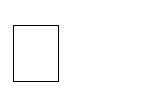                    TAK                       NIEŚcieki odprowadzane są do* :Zbiornika bezodpływowegoZbiornika bezodpływowegoZbiornika bezodpływowegoŚcieki odprowadzane są do* :Przydomowej oczyszczalni ściekówPrzydomowej oczyszczalni ściekówPrzydomowej oczyszczalni ściekówŹródło zaopatrzenia w wodę* :                  Wodociąg                      Studnia                     StudniaDANE TECHNICZNE ZBIORNIKA BEZODPŁYWOWEGO /  PRZYDOMOWEJ OCZYSZCZALNI ŚCIEKÓW  (dotyczy wyłącznie budynków niepodłączonych do kanalizacji sanitarnej)DANE TECHNICZNE ZBIORNIKA BEZODPŁYWOWEGO /  PRZYDOMOWEJ OCZYSZCZALNI ŚCIEKÓW  (dotyczy wyłącznie budynków niepodłączonych do kanalizacji sanitarnej)DANE TECHNICZNE ZBIORNIKA BEZODPŁYWOWEGO /  PRZYDOMOWEJ OCZYSZCZALNI ŚCIEKÓW  (dotyczy wyłącznie budynków niepodłączonych do kanalizacji sanitarnej)DANE TECHNICZNE ZBIORNIKA BEZODPŁYWOWEGO /  PRZYDOMOWEJ OCZYSZCZALNI ŚCIEKÓW  (dotyczy wyłącznie budynków niepodłączonych do kanalizacji sanitarnej)Pojemność (m3) :Technologia wykonania zbiornika: 
betonowy prefabrykowany, tworzywo sztuczne, zalewany betonem (monolityczny), metalowy, inny (jaki), Typ przydomowej oczyszczalni: 
biologiczna z osadnikiem gnilnym, biologiczna 
z osadem czynnym lub złożem biologicznym 
z napowietrzaniem, gruntowo – roślinna, inna (jaka)
System odprowadzenia oczyszczonych ścieków:
studnia chłonna, drenaż rozsączający, zbiornik wodny……………………………………………………………………………………………………………………………………………………………………………………………………………………………………………………………………………………………………………………………………………………………………………………………………………………………………………………………………………………………………………………………………………………………………………………………………………………………………………………………………………………………………………………………………………………………………………………………………………………………………………………………………………………………………………………………………………………………………………………………………………………………………… Częstotliwość opróżniania zbiornika / oczyszczalni:          raz w miesiącu, w kwartale, na pół roku, na rok, inny: Czy jest podpisana umowa z firmą asenizacyjną na  opróżnianie zbiornika? *                       TAK                       TAK                         NIENazwa i adres firmy świadczącej usługę  wywozu nieczystości (jeżeli dotyczy):…………………………………………………………………………………………………………………………………….…………………………………………………………………………………………………………………………………….…………………………………………………………………………………………………………………………………….Data ostatniego wywozu nieczystości (osadu):………………………………………………………………………………………………………………………………………………………………………………………………………Czy usługa opróżnienie zbiornika jest potwierdzona stosowną umową bądź fakturą